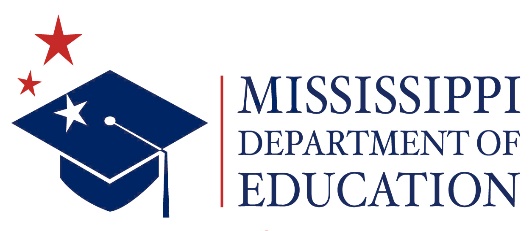 NOTICECOMMISSION ON TEACHER AND ADMINISTRATOR EDUCATION, CERTIFICATION AND LICENSURE AND DEVELOPMENTScheduled Meeting NoticeA scheduled meeting of the Commission on Teacher and Administrator Education, Certification and Licensure and Development sub-committee for the Office of Educator Misconduct will be held on September 22, 2022The public is invited to attend at the following time and location.9:00 a.m.Woolfolk State Office Building Room 117501 North West StreetJackson, MS 39201